Всем добрый день! Я, Нурова Елена Владимировна, учитель-логопед. Специально для тех, с кем я занимаюсь, я приготовила задания. На занятиях мы с вами делали зарядку для языков (что бы четко проговаривать звуки). Продолжайте делать зарядку. Напоминаю упражнения:«Заборчик» зубы вместе, растянуть губы в улыбке, при этом зубы должны быть видны. Счет до 5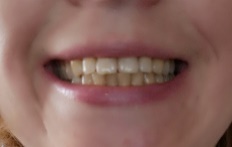 «Баранка» зубы вместе, губы тянутся вперед. Губы похожи на овал, видно нижние и верхние зубы. Счет до 5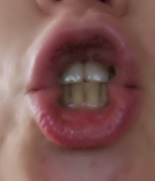 Чередований упражнений «заборчик-баранка»«Блинчик» широкий язык лежит на нижней губе. Язычок отдыхает. Счет до5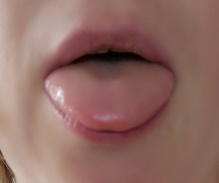 «Грибочек» присосать язык к небу. Язык медленно цокает, как будто лошадка стучит копытом.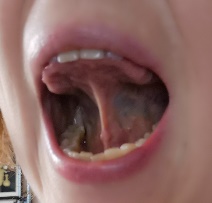 Рекомендации по проведению упражнений артикуляционной гимнастики

1. Проводить артикуляционную гимнастику нужно ежедневно, чтобы вырабатываемые у детей навыки закреплялись. Лучше выполнять упражнения 3-4 раза в день по 3-5 минут
2. Каждое упражнение выполняется по 5-7 раз.

3 Артикуляционную гимнастику выполняют сидя, так как в таком положении у ребенка прямая спина, тело не напряжено, руки и ноги находятся в спокойном положении.

4. Начинать гимнастику лучше с упражнений для губ.

Обязательно делайте разминку рук перед письмом.https://vk.com/video-157934626_456239234Положение тетради для учеников левшей.https://vk.com/video-157934626_456239241Устные задания, записать на диктофон, а письменные сфотографировать и отправить на viber по номеру 89028026460, или на почту shool17logoped@mail.ru Задание для 1 класса https://cloud.mail.ru/public/36Ft/4K7374fQ7задание для 2 классаhttps://cloud.mail.ru/public/3q4c/3pjZGTDJcзадание для 3 классаhttps://cloud.mail.ru/public/43Lg/43ZjYnw9D4 классhttps://cloud.mail.ru/public/5u6e/ViKNmgvWM